…..................., dnia …................. 										      ………………………………………………………                                                                Podpis Wykonawcy zgodnie z zapisami SWZLpOpis przedmiotu zamówieniaIlość
sztukCena brutto/szt.Łączna cenabruttoABCDE=C*DZaślepki z nadrukiem logo Instytutu Gospodarki Przestrzennej i Geografii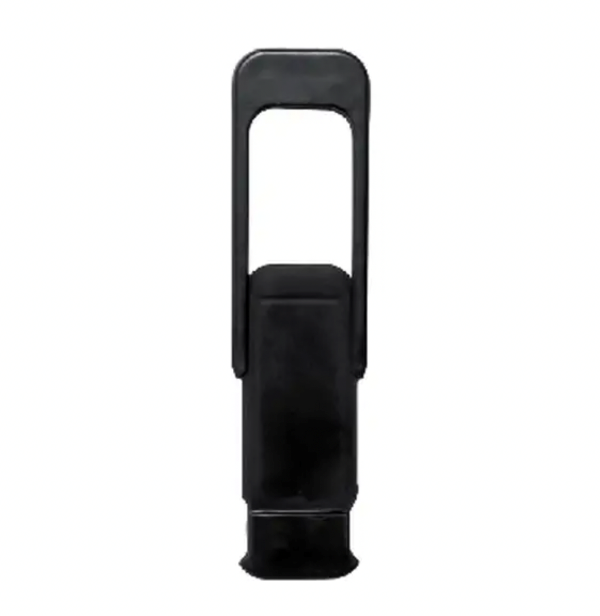 Wymiary: 3,3 x 1,5 x 0,2 cm (+/- 2%)
Materiał: ABS lub równoważnypole zadruku: 2 x 1 cm (+/- 2%)sposób znakowania: naklejka foliowailość kolorów: full kolor1500Opaska odblaskowa samozaciskowa z nadrukiem logo Instytutu Gospodarki Przestrzennej i Geografii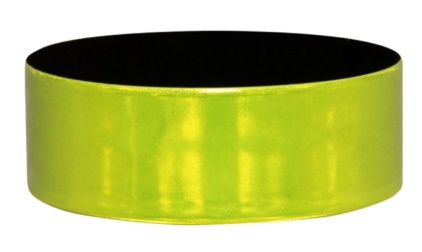 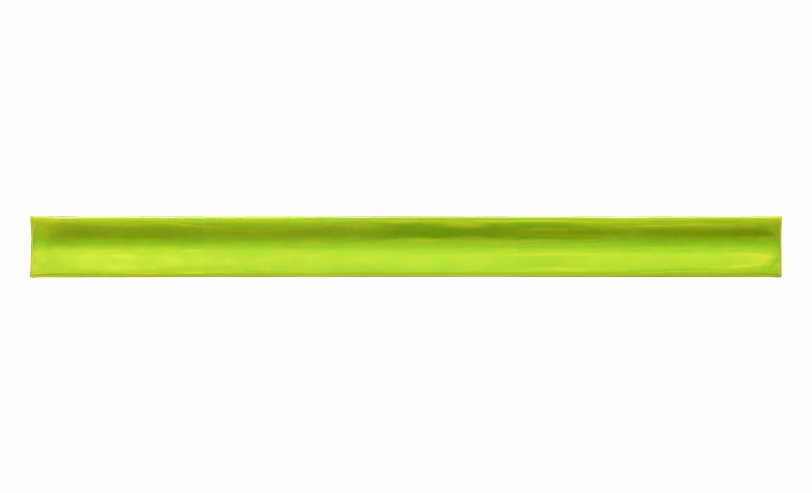 wysokiej jakości samozaciskowa opaska odblaskowa,budowa: blaszka samozaciskowa zalaminowana odblaskową folią mikropryzmatyczną PVC, spód wykonany z materiału typu flock w kolorze czarnym,rozmiar: 3x34 cm (+/- 2%), kolor: do wyboru,1500Brelok Smycz z nadrukiem – z logo Instytutu Gospodarki Przestrzennej i Geografii 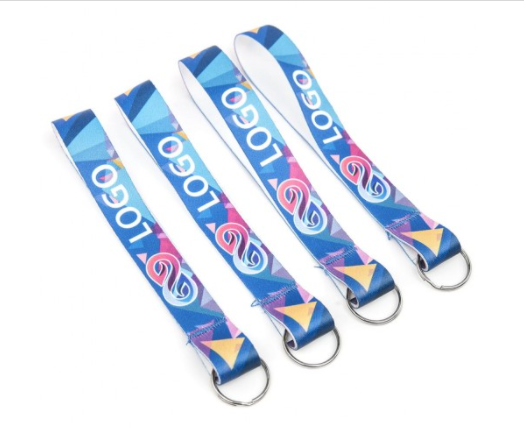 Specyfikacja przedmiotu: Waga: 3,1g (+/- 2%)Długość: 14 cm (+/- 2%)Szerokość smyczy: 1,5 cm (+/- 2%)Rozmiar nadruku: 80mm x 11mmTworzywo: Taśma poliestrowaTechnologia: Termosubliminacja1500Piłka antystresowa z nadrukiem – z logo Instytutu Gospodarki Przestrzennej i Geografii 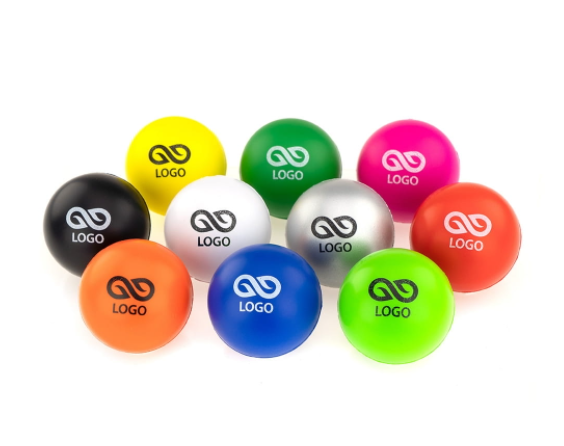 Pole nadruku: 25mm x 25 mm Pojemność/waga: 17,7 g (+/- 2%),Kolor: do wyboruMateriał: PU PiankaWymiary: średnica 6,2 cm (+/- 2%),100                                                                                                                                 Łączna wartość brutto:                                                                                                                                 Łączna wartość brutto:                                                                                                                                 Łączna wartość brutto:                                                                                                                                 Łączna wartość brutto: